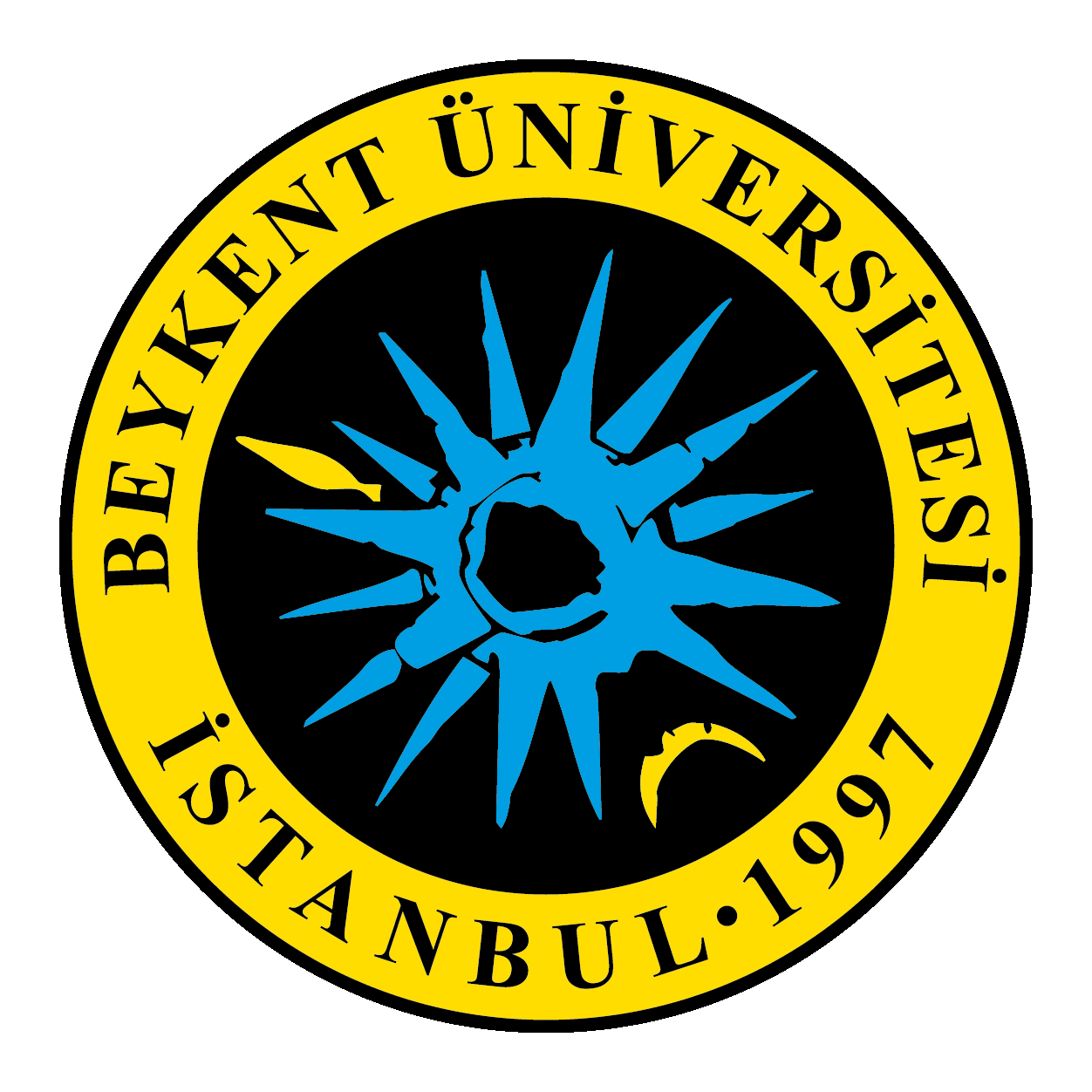 BİRİM FİYAT TEKLİF CETVELİİhale kayıt numarası: 2024/0011* Günlük sayılar Eğitim Öğretim akademik takvime göre değişkenlik gösterecektir Adı ve SOYADI/Ticaret UnvanıKaşe ve İmza81 Bu sütun idarece hazırlanacaktır. 2  Bu sütun isteklilerce doldurulacaktır. 3Teklif vermeye yetkili kişi tarafından her sayfası ad ve soyadı/ticaret unvanı yazılarak imzalanacaktır. Teklifin ortak girişim  (iş ortaklığı veya konsorsiyum) olarak verilmesi halinde, teklif mektubu bütün ortaklar veya yetki verdikleri kişiler tarafından imzalanacaktır.A1A1A1A1A1Sıra Noİş Kaleminin Adı ve Kısa Açıklaması 6BirimiGünlük MiktarıBirim Fiyat1Personel Yemek KartıAdet1123GÜNLÜK TOPLAM TUTAR  (K.D.V Dahil)GÜNLÜK TOPLAM TUTAR  (K.D.V Dahil)GÜNLÜK TOPLAM TUTAR  (K.D.V Dahil)AYLIK (20GÜN) TOPLAM TUTAR  (K.D.V Dahil)AYLIK (20GÜN) TOPLAM TUTAR  (K.D.V Dahil)AYLIK (20GÜN) TOPLAM TUTAR  (K.D.V Dahil)YILLIK TOPLAM TUTAR (K.D.V Dahil)YILLIK TOPLAM TUTAR (K.D.V Dahil)YILLIK TOPLAM TUTAR (K.D.V Dahil)3 YILLIK TOPLAM TUTAR (K.D.V Dahil) 3 YILLIK TOPLAM TUTAR (K.D.V Dahil) 3 YILLIK TOPLAM TUTAR (K.D.V Dahil) 